  HEALTH & SAFETY                PolicyCommunity Radio Broadcasting Codes of PracticeCode 1.4: Written policies in place outlining rights and responsibilities of members and the                     station                                                                                                                          Review:  March 2022            WYNFM  Health and Safety Policy WynFM Community Radio will actively promote the health, safety and wellbeing of its members, volunteers and visitors. Hazards and risks to health and safety will be eliminated or minimised, as far as is reasonably practicable. The responsibility for managing health and safety ultimately rests with Management. Members also have important responsibilities for health and safety in the workplace.We are committed to complying with the Occupational Health and Safety Act 2004, codes of practice and other safety guidance material.WynFM Responsibilities We will:ensure we comply with all legislation relating to health and safety;eliminate or minimise all workplace hazards and risks as far as is reasonably practicable;provide information, instruction and training to enable all members to take reasonable care for their own health and safety and those around them;supervise workers to ensure work activities are performed safely;consult with and involve members on matters relating to health, safety and wellbeing;provide appropriate safety equipment and personal protective equipment (where applicable);consult with volunteers on any proposed changes to the workplace  that affect health, safety and wellbeing.improve OH&S competency and awareness through training, induction; train and prepare for the effective management of incidents and emergencies;recognise achievements in health, safety and wellbeing initiatives;take immediate corrective action for unsafe equipment and practices;investigate all Hazard reports and document outcomes;investigate all Incident reports and document outcomes;ensure that all processes are documented, and followed by all  members; andprovide  induction to all new members and/or volunteers, and regular refresher training to  members and/or volunteers.Ensure that a Covid Safe plan is developed and updated as required as per Victorian Government guidelines.Ensure that Members are informed re CovidSafe practices.Member and Volunteer Responsibilities All Members must:take reasonable care for their own health and safety and others around them.co-operate with management with respect to any action taken by the management   to comply with health and safety;be accountable for complying with this policy at all times while at the WynFM station; pro-actively identify hazards in the workplace and take immediate corrective action  for unsafe equipment and practices;participate in the Emergency Plan as developed by Victoria University, Werribee Campusreport all incidents or hazards to WynFM management. See attachment 1:  Hazard Alert FormSee attachment 2: Incident Report Formg]   follow CovidSafe procedures and practices as set out in the manual.Procedure for Reporting a Hazard/Incident If there is an injury or incident or hazard:The first priority is medical attention (if applicable). The injured person or nearest person should contact the Secretary of WynFm. For a serious injury also call an ambulance.The Secretary must write a report in the Register of Injuries, Incidents and Near Misses. This standard report must include:person’s name and roletime and date of injuryexact location the injury/incident occurredhow the injury/incident happeneddetails of the injury/illness and the part/s of the body injurednames of any witnessesname of the person entering details in the Registerdate WynFm was notifiedWynFM will let the injured person know in writing that we have received notification of any injury or illness reported in the Register.The Secretary must also report serious injuries to WorkSafe immediately.Documents relating to this policyCommunity Radio Broadcasting:  Codes of Practice Code 1.4:  We will have written policy documents that outline                    . the rights and responsibilities of financial members within the organisation and                   .  the rights and responsibilities of the organisation to financial members Code 2: Principles of diversity and IndependenceWYNFM Community Radio Inc ConstitutionWYNFM Community Radio Inc PoliciesVolunteer PolicyComplaints PolicySocial media PolicyComputer and Internet UsageAnti Bullying PolicyAnti Discrimination and Harassment PolicyDrugs and Alcohol Policy                        WYN-FM  COMMUNITY  RADIO  INC                                     HAZARD  ALERT  FORMDateTimeExact LocationReported byReported toCATEGORYChemical						PsychologicalErgonomic						PhysicalMicrobiological					MechanicalBRIEF DESCRIPTION OF HAZARDImmediate Action TakenHazard controlled		DateReceived by COM		DateHazard resolved		DateAction by COM                          WYN-FM  COMMUNITY  RADIO  INC                     INCIDENT REPORT FORM PERSONAL INJURY / PROPERTY DAMAGE Name of injured person contact details / property damageDateTimeHow did incident occurDescribe any injury or property damageExact place where injury/ incident occurredWhat action was taken immediately after the incidentWitnessName[s] and contact numberWas COM notified                  No		Yes			DateWas injured personAnnouncer			Visitor			      MemberPerson completing formPrint nameSignatureDateReview of incidentDateAction taken/ recommended actionConducted byRecommended Action CompletedDate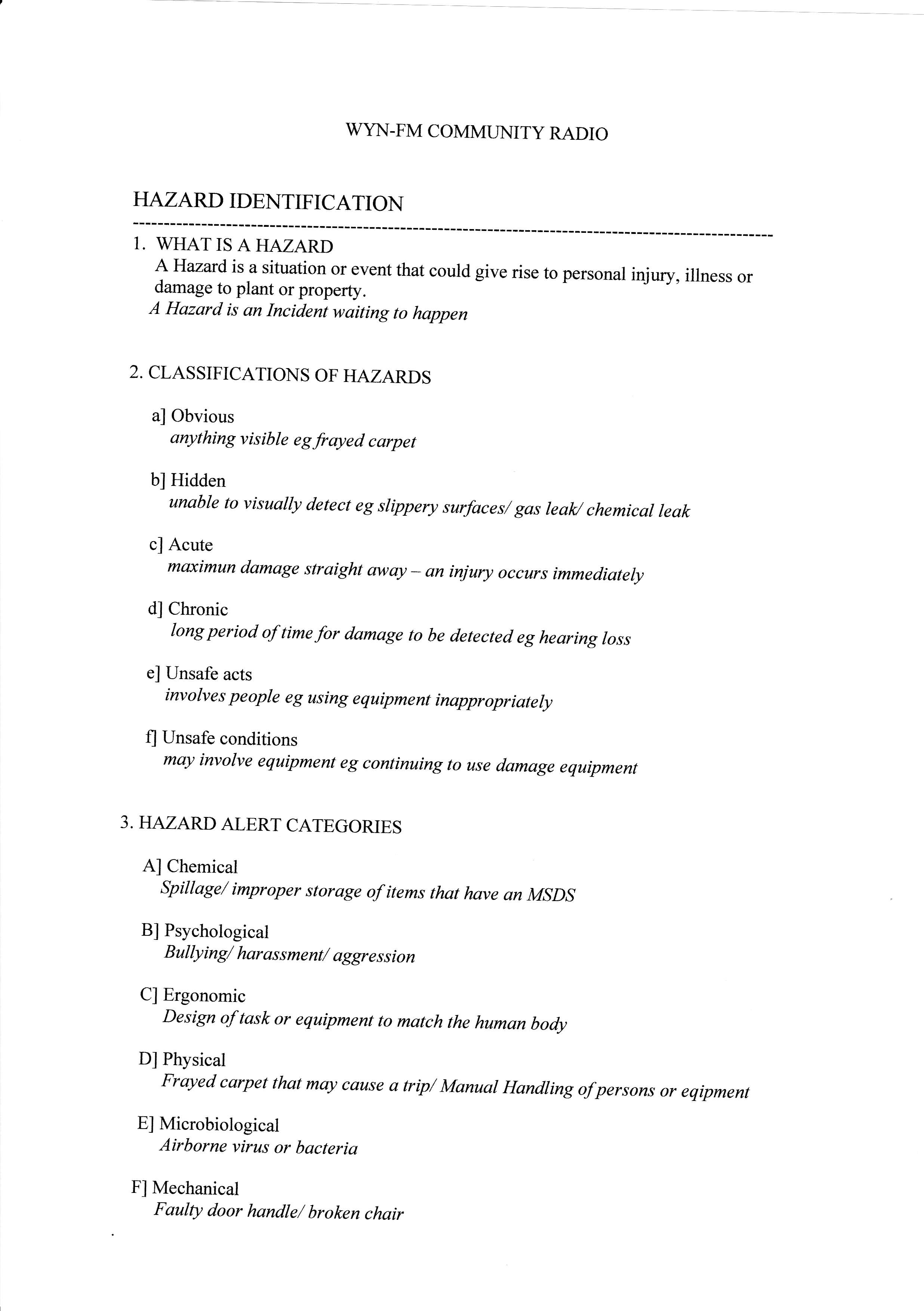 